БОЙОРОК                                                                              РАСПОРЯЖЕНИЕ     18 март 2022 й.                                 №  12                                   18 марта 2022 г.О подготовке и проведении противопаводковых мероприятий на территории сельского поселенияСейтяковский сельсовет в 2022 году            Руководствуясь Федеральным законом от 21 декабря 1994 года №68-ФЗ «О защите населения и территорий от чрезвычайных ситуаций природного и техногенного характера», в целях своевременной и качественной подготовки населенных пунктов, хозяйств, строений, инженерных коммуникаций, мостов и гидротехнических сооружений к пропуску ледохода и весеннего паводка 2022 года, а также своевременной эвакуации населения и материальных ценностей из подтопляемых мест, Администрация сельского поселения Сейтяковский сельсовет:1. Создать противопаводковую комиссию (далее - Комиссия) по сельскому поселению и утвердить  прилагаемый её состав (Приложение 1). 2. Утвердить прилагаемый План мероприятий по безаварийному пропуску весеннего половодья на территории сельского поселения Сейтяковский сельсовет в 2022 году. 3. Комиссии вести мониторинг паводковой обстановки.4. Обеспечить строгое выполнение указанных мероприятий в плане противопаводковой комиссии (Приложение 2).5. Ежедневно на оперативных совещаниях рассматривать ход подготовки к пропуску  паводка 2022 года. 6. Рекомендовать участковому уполномеченному инспектору полиции Камаеву Б. И. взять под личный контроль дежурства учителей и членов ДНД в паводковый период.7. Рекомендовать и.о  главного врача  Балтачевской центральной районной больницы, ГБУЗ РБ Гельметдинову С.Ф.  организацию круглосуточного дежурства на дому медперсонала по оказанию неотложной медицинской помощи пострадавшим от паводка, обеспечить дежурных лекарственными средствами и перевязочными материалами.8. Рекомендовать директору ООО «Правда» Фаритову Ф.Н. обеспечить «дежурной» техникой и плавсредствами.9. Контроль за исполнением настоящего распоряжения оставляю за собой.Глава сельского поселенияСейтяковский сельсовет                                                                                   Э.С. Фаюршина Приложение 1.                                                                                          Утверждаю                                                                                                Глава СП  Сейтяковский сельсовет                                                                                                Фаюршина Э.С.                                                                                                Распоряжение главы сельского                                                                                                     поселения  от 18 марта 2022 года № 12Составпротивопаводковой комиссии по сельскому поселению Сейтяковский сельсовет муниципального района Балтачевский район Республики Башкортостан1. Фаюршина Э.С. - председатель комиссии, глава СП Сейтяковский сельсовет;2. Фаритов Ф.Н. - зам. председателя, директор ООО «Правда»;3. Ибрагимова Р.В. – член, директор МОБУ СОШ с.Сейтяково; 4.Камаев Б.И. – член, участковый уполномоченный полиции отдела МВД России по Балтачевскому району;5. Тимергалиев Р.Р. – член, исп. директор ООО «Мичуринский»; 6. Хамитов Н.Г. – член, врач- стоматолог  Сейтяковской СВА;7. Галиев И.Т. – член, энергетик ОАО «Сельэнерго» Балтачевского района;8. Хаматнуров Н.Ф. – член, тракторист ООО «Правда»;9. Ситдиков Д.З. – член, водитель администрации СП Сейтяковский сельсовет;10. Саитов Н.А.- член, начальник филиала ОАО « Башинформсвязь» Старобалтачевского РУС11. Гаянов И.И. – член, заведующий мечетью, имам-хатиб; 12 Ибрагимов И.Ф. – член, депутат совета СП,  учитель ОБЖ МОБУ СОШ с.Сейтяково;Приложение №2к распоряжению главы СП от 18 марта 2022 года № 12Планмероприятий по безаварийному пропуску весеннего половодья на территории сельского поселения Сейтяковский сельсовет муниципального района Балтачевский район Республики Башкортостан в 2022 годуС Распоряжением главы СП от 18 марта 2022 года № 12ознакомлены: БАШКОРТОСТАН  РЕСПУБЛИКАҺЫБАЛТАС  РАЙОНЫМУНИЦИПАЛЬ  РАЙОНЫНЫҢҺӘЙТӘК  АУЫЛ СОВЕТЫАУЫЛ  БИЛӘМӘҺЕ  ХАКИМИӘТЕҮҙәк урамы, 27 й., Һәйтәк ауылы, Балтас районы, Башкортостан Республикаһы, 452984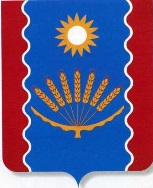 АДМИНИСТРАЦИЯ СЕЛЬСКОГО  ПОСЕЛЕНИЯСЕЙТЯКОВСКИЙ  СЕЛЬСОВЕТМУНИЦИПАЛЬНОГО   РАЙОНАБАЛТАЧЕВСКИЙ  РАЙОН РЕСПУБЛИКИ БАШКОРТОСТАНул. Центральная, д.27, с.Сейтяково, Балтачевский район, Республика Башкортостан, 452984БАШКОРТОСТАН  РЕСПУБЛИКАҺЫБАЛТАС  РАЙОНЫМУНИЦИПАЛЬ  РАЙОНЫНЫҢҺӘЙТӘК  АУЫЛ СОВЕТЫАУЫЛ  БИЛӘМӘҺЕ  ХАКИМИӘТЕҮҙәк урамы, 27 й., Һәйтәк ауылы, Балтас районы, Башкортостан Республикаһы, 452984АДМИНИСТРАЦИЯ СЕЛЬСКОГО  ПОСЕЛЕНИЯСЕЙТЯКОВСКИЙ  СЕЛЬСОВЕТМУНИЦИПАЛЬНОГО   РАЙОНАБАЛТАЧЕВСКИЙ  РАЙОН РЕСПУБЛИКИ БАШКОРТОСТАНул. Центральная, д.27, с.Сейтяково, Балтачевский район, Республика Башкортостан, 452984№ п/пМероприятияСроки исполненияОтветственные лица1Образовать противопаводковую комиссиюпостоянноФаюршина Э.С.2Определить объекты возможного подтопления ферм, зернохранилища, склады минеральных удобрений и по каждому  объекту вести работы по предупреждению и спасению ценностейв период паводкаФаритов Ф.Н.3Провести инструктаж всех ответственных лиц на период весеннего половодьяпостоянноФаюршина Э.С.4Вести разъяснительную работу среди населения в местах,  где возможно подтопление жилых домовпостоянноПротивопаводковая комиссия5В особо опасных местах организовать дежурство учителей и членов ДНД, руководителей по особому графикув период паводкаИбрагимова Р.В. 6Организовать дежурство в зоне подтопления в с. Сейтяково,  включая гусеничные трактора и лодкив период паводкаФаритов Ф.Н.7Заранее расследовать жижаобразники свиноводческого комплекса, и не допускать попадания жижи в реку Кигазы, реку Быстрый ТаныппостоянноТимергалиев Р.Р., Фаритов Ф.Н.8ОАО «Башинформсвязь» обеспечить исправность телефонной связи с райцентромпостоянноСаитов Н.А.9Подготовить места для временного проживания в случае эвакуирования граждан из подтопляемой зоны в период паводкаИбрагимова Р.В.ОтветственныеПодписи1. Фаюршина Э.С. - председатель комиссии, глава СП Сейтяковский сельсовет;2. Фаритов Ф.Н. - зам. председателя, директор ООО «Правда»;3. Ибрагимова Р.В. – член, директор МОБУ СОШ с.Сейтяково; 4.Камаев Б. И. член, участковый уполномоченный полиции отдела МВД России по Балтачевскому району;5. Тимергалиев Р.Р. – член, исп. директор ООО «Мичуринский»; 6. Хамитов Н.Г. – член, врач- стоматолог  Сейтяковской СВА;7. Галиев И.Т. – член, энергетик ОАО «Сельэнерго» Балтачевского района;8. Хаматнуров Н.Ф. – член, тракторист ООО «Правда»;9. Ситдиков Д.З. – член, водитель администрации СП Сейтяковский сельсовет;10. Саитов Н.А.- член, начальник филиала ОАО « Башинформсвязь» Старобалтачевского РУС11. Гаянов И.И. – член, заведующий мечетью, имам-хатиб; 12. Ибрагимов И.Ф. – член, депутат совета СП,  учитель ОБЖ МОБУ СОШ с.Сейтяково;